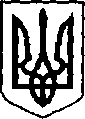 У К Р А Ї Н АКиїнська  сільська  радаЧернігівського району, Чернігівської областіс.Киїнка, вул. Перемоги 30, тел. 68-02-31 (перша сесія сьомого скликання)Р І Ш Е Н Н Явід 11 листопада  2015  рокус. КиїнкаПро перейменуваннявулиць села Киїнка Киїнської сільської ради	На виконання закону України «Про засудження комуністичного та націонал-соціалістичного (нацистського)тоталітарних режимів та заборону пропаганди їхньої символіки» з метою недопущення повторних злочинів комуністичного та націонал-соціалістичного (нацистського) тоталітарних режимів будь-якої дискримінації за національною, соціальною, класовою, етнічною. расовою або іншими ознаками у майбутньому, відновлення історичної та соціальної справедливості, усунення загрози незалежності, суверенітету, територіальної цілісності та національній безпеці України, відповідно до статті 26 Закону України «Про місцеве самоврядування в Україні», враховуючи висновки, рекомендації населення та комісії з питань перейменування вулиць на території Киїнської сільської ради, сільська рада вирішила:1. Перейменувати вулиці в селі Киїнка, а саме: 2. Зміну реєстраційних документів на об’єкти нерухомого майна підприємствам, установам і організаціям, які знаходяться на цих вулицях та провулках, а також мешканцям, які проживають на цих вулицях та провулках, провести за необхідністю.3. Повідомити Чернігівську філію Державного підприємства «Інформаційний центр Міністерства юстиції України» про зміну назв (перейменування) вулиць та провулків.4. Дане рішення оприлюднити в засобах масової інформації, розмістити на офіційному сайті Чернігівської районної ради та інформаційному стенді в приміщенні сільської ради.5. Контроль за виконанням даного рішення покласти на постійну комісію з питань освіти, культури, охорони здоров’я. Сільський голова                           Л.В.Хомазюк№п/пТипСтара назваСтаремісце розташуванняНованазваНовемісце розташування1ВулицяФедороваЧернігівська область Чернігівський район село КиїнкаСолов’їнаЧернігівська область Чернігівський район село Киїнка2ВулицяКомсомольськаЧернігівська область Чернігівський район село КиїнкаДружбиЧернігівська область Чернігівський район село Киїнка3ВулицяПролетарськаЧернігівська область ПоліськаЧернігівська область 4ВулицяЩорсаЧернігівська область Чернігівський район село КиїнкаБерезоваЧернігівська область Чернігівський район село Киїнка5ВулицяКолгоспнаЧернігівська область Чернігівський район село КиїнкаПраціЧернігівська область Чернігівський район село Киїнка6Провулок1-го ТравняЧернігівська область Чернігівський район село КиїнкаКорольоваЧернігівська область Чернігівський район село Киїнка